Publicado en México CDMX el 19/08/2019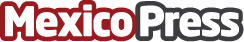 Bárbara Islas debuta en la comedia con "Mi querida herencia""Mi querida herencia" es un espacio de comedia para la televisión abierta, que dará a conocer a "la Britny"Datos de contacto:Marilyn Montero S.5524193736Nota de prensa publicada en: https://www.mexicopress.com.mx/barbara-islas-debuta-en-la-comedia-con-mi Categorías: Sociedad Televisión y Radio Entretenimiento Querétaro Ciudad de México http://www.mexicopress.com.mx